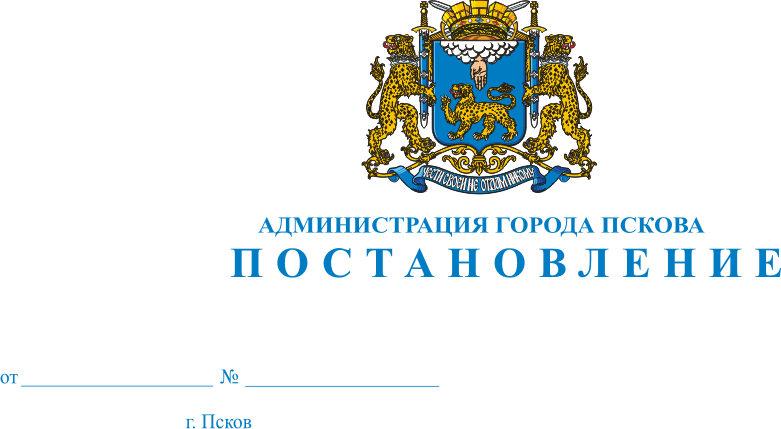 Об установлении публичного сервитута для размещения объекта электросетевого хозяйства «ВЛ-0,4 кВ №1 от ТП №299» в границах кадастровых кварталов 60:27:0170101, 60:27:0170102, 60:27:0170107                   и земельных участков с кадастровыми номерами 60:27:0170101:30, 60:27:0170102:7, 60:27:0170102:8, 60:27:0170102:28, 60:27:0000000:89В соответствии со статьей 23, пунктом 1 статьи 39.37, подпунктом 4 статьи 39.38, статьей 39.39, пунктом 1 статьи 39.40, статьями 39.41, 39.42, 39.43, пунктом 1 статьи 39.45 Земельного кодекса Российской Федерации, пунктом 3, 4 статьи 3.6 Федерального закона от 25.10.2001 № 137-ФЗ               «О введении в действие Земельного кодекса Российской Федерации», Федеральным законом от 06.10.2003 № 131-ФЗ «Об общих принципах организации местного самоуправления в Российской Федерации», приказом Министерства экономического развития Российской Федерации № 542                от 10.10.2018 «Об утверждении требований к форме ходатайства                             об установлении публичного сервитута, содержанию обоснования необходимости установления публичного сервитута», Положением                         о распределении полномочий органов местного самоуправления муниципального образования «Город Псков», утвержденным решением Псковской городской Думы от 16.12.2016 № 2161, на основании ходатайства от 28.01.2022 Публичного акционерного общества «Россети Северо-Запад» (ИНН 7802312751, ОГРН 1047855175785) и схемы расположения границ публичного сервитута на кадастровом плане территории, руководствуясь подпунктом 6.1. пункта 6 статьи 32, подпунктом 5 пункта 1 статьи 34 Устава муниципального образования «Город Псков»,  Администрация города ПсковаПОСТАНОВЛЯЕТ:1. Установить в пользу публичного акционерного общества «Россети Северо-Запад» (ИНН 7802312751, ОГРН 1047855175785) публичный сервитут площадью 5999 кв.м. в отношении земельных участков в границах кадастровых кварталов 60:27:0170101, 60:27:0170102, 60:27:0170107                         и земельных участков    с кадастровыми номерами 60:27:0170101:30                       с   местоположением: г. Псков, 60:27:0170102:7 с местоположением: г. Псков, ш. Ленинградское, д. 1А, 60:27:0170102:8 с местоположением: г. Псков,                 ш. Ленинградское, дом 3, 60:27:0170102:28 с местоположением: г. Псков,                  ш. Ленинградское, д. 3А, 60:27:0000000:89 с местоположением: г. Псков, Р-23                                      Санкт–Петербург–Псков–Пустошка–Невель–граница с Республикой Белоруссия и утвердить границу публичного сервитута согласно приложению к настоящему постановлению.2. Цель установления публичного сервитута: размещение в целях эксплуатации объекта электросетевого хозяйства «ВЛ-0,4 кВ №1 от ТП №299» и его неотъемлемых технологических частей, необходимых для организации электроснабжения населения. 3. Срок публичного сервитута: 49 (сорок девять) лет.4. Срок, в течение которого в соответствии с расчетом заявителя использование земельных участков (их частей) и (или) расположенных на них объектах недвижимости в соответствии с их разрешенным использованием будет в соответствии с подпунктом 4 пункта 1 статьи 39.41 Земельного кодекса Российской Федерации невозможно или существенно затруднено    (при возникновении таких обстоятельств) – от 3 до 60 дней.5. Порядок установления зон с особыми условиями использования территорий и содержание ограничений прав на земельные участки  в границах таких зон установлен постановлением Правительства Российской Федерации от 24.02.2009 № 160 «О порядке установления охранных зон объектов электросетевого хозяйства и особых условий использования земельных участков, расположенных в границах таких зон».6. Плата за публичный сервитут не устанавливается.7. График проведения работ при осуществлении деятельности,                для обеспечения которой устанавливается публичный сервитут:                         при отсутствии аварийных ситуаций, капитальный ремонт объекта электросетевого хозяйства производится с предварительным уведомлением собственников (землепользователей, землевладельцев, арендаторов) земельных участков  1 раз в 10 лет (продолжительность не превышает три месяца для земельных участков, предназначенных для жилищного строительства (в том числе индивидуального жилищного строительства), ведения личного подсобного хозяйства, садоводства, огородничества;                  не превышает один год - в отношении иных земельных участков).8. Публичное акционерное общество «Россети Северо-Запад» обязано привести земельный участок в состояние, пригодное для его использования                  в соответствии с разрешенным использованием, в срок не позднее чем три месяца после завершения эксплуатации объекта электросетевого хозяйства, указанного в пункте 2 настоящего постановления.9. Комитету по управлению муниципальным имуществом города Пскова (Кузнецовой Е.В.) в течение пяти рабочих дней со дня принятия настоящего постановления направить копию настоящего постановления с приложением утвержденной схемы расположения границ публичного сервитута:9.1 Клыженко Виктору Ивановичу, Скорокирже Веронике Юрьевне, Мановцевой Ольге Павловне, Межрегиональному территориальному  управлению федерального агентства по управлению государственным имуществом в Псковской и Новгородской областях, Федеральному казенному учреждению «Управление федеральных автомобильных дорог «Северо-Запад» имени       Н.В. Смирнова Федерального дорожного агентства» (ИНН 7826062821, ОГРН 1027810321758), являющимся правообладателями земельных участков в отношении которых принято решение об установлении публичного сервитута;9.2 в Управление Федеральной службы государственной регистрации, кадастра и картографии по Псковской области;9.3 Публичному акционерному обществу «Россети Северо-Запад»                  (ИНН 7802312751, ОГРН 1047855175785).10. Опубликовать настоящее постановление в газете «Псковские Новости»  и разместить на официальном портале Администрации города Пскова в сети «Интернет».11. Публичный сервитут считается установленным со дня внесения сведений о нем в Единый государственный реестр недвижимости.12. Контроль за исполнением настоящего постановления возложить             на заместителя Главы Администрации города Пскова Волкова П.В.Глава Администрации города Пскова                                                                                        Б.А. ЕлкинПриложениек Постановлению Администрации города Пскова  от 24.05.2022 № 844СХЕМА ГРАНИЦ РАЗМЕЩЕНИЯ ПУБЛИЧНОГО СЕРВИТУТАОбъект: ВЛ-0,4 кВ №1 от ТП  №299				                               Местоположение: Псковская область, г. Псков. Кадастровые кварталы: 60:27:0170101, 60:27:0170102, 60:27:0170107.Кадастровые номера земельных участков: 60:27:0170101:30, 60:27:0170102:7, 60:27:0170102:8, 60:27:0170102:28, 60:27:0000000:89.Система координат: МСК-60 (Зона 1) Площадь сервитута: 5999 кв.м  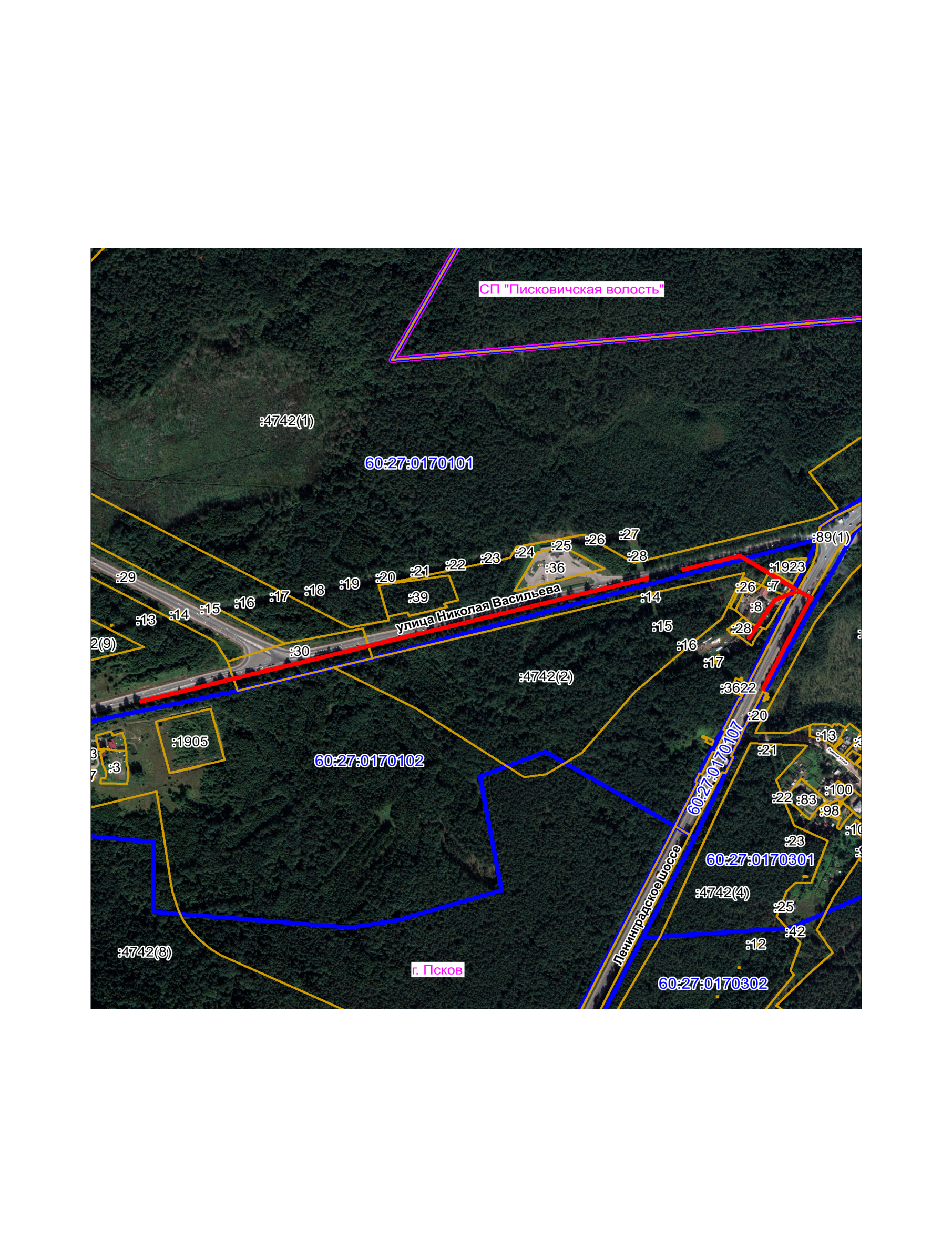 Масштаб 1:8000Используемые условные знаки и обозначенияГлава Администрации    города Пскова                                                                                               Б.А. ЕлкинГраница публичного сервитутаКаталог координат:ВЛ-0,4 кВ №1 от ТП  №299ВЛ-0,4 кВ №1 от ТП  №299ВЛ-0,4 кВ №1 от ТП  №299ВЛ-0,4 кВ №1 от ТП  №299ВЛ-0,4 кВ №1 от ТП  №299Номер углаX, мX, мY, мСредняя квадратическая погрешность характерной точкиКонтур 1Контур 1Контур 1Контур 1Контур 11501519,341279065,761279065,760,12501526,881279094,741279094,740,13501534,721279125,801279125,800,14501543,211279158,601279158,600,15501552,021279192,201279192,200,16501560,521279225,061279225,060,17501568,901279256,701279256,700,18501577,501279290,331279290,330,19501585,141279318,641279318,640,110501594,631279354,971279354,970,111501602,421279384,201279384,200,112501612,471279421,331279421,330,113501619,461279449,261279449,260,114501627,961279482,311279482,310,115501636,841279517,441279517,440,116501632,961279518,421279518,420,117501624,081279483,291279483,290,118501615,581279450,251279450,250,119501608,591279422,331279422,330,120501598,561279385,241279385,240,121501590,771279355,991279355,990,122501581,281279319,661279319,660,123501573,641279291,351279291,350,124501565,021279257,701279257,700,125501556,661279226,081279226,080,126501548,141279193,201279193,200,127501539,331279159,601279159,600,128501530,841279126,801279126,800,129501523,001279095,741279095,740,130501515,481279066,781279066,780,131501505,831279030,181279030,180,132501495,861278992,511278992,510,133501488,731278964,641278964,640,134501481,061278935,341278935,340,135501471,701278898,311278898,310,136501464,111278869,641278869,640,137501455,881278837,721278837,720,138501447,441278805,151278805,150,139501438,311278770,061278770,060,140501429,451278737,781278737,780,141501419,501278699,271278699,270,142501411,241278667,711278667,710,143501399,661278623,821278623,820,144501403,521278622,801278622,800,145501415,101278666,691278666,690,146501423,381278698,271278698,270,147501433,311278736,761278736,760,148501442,171278769,021278769,020,149501451,321278804,151278804,150,150501459,761278836,721278836,720,151501467,991278868,621278868,620,152501475,581278897,311278897,310,153501484,941278934,341278934,340,154501492,611278963,641278963,640,155501499,741278991,511278991,510,156501509,691279029,161279029,160,11501519,341279065,761279065,760,1Контур 2Контур 2Контур 2Контур 2Контур 257501652,791279578,941279578,940,158501661,321279611,071279611,070,159501669,411279642,121279642,120,160501679,351279681,001279681,000,161501667,401279700,111279700,110,162501650,011279727,081279727,080,163501634,481279750,571279750,570,164501612,731279784,071279784,070,165501599,091279808,751279808,750,166501568,651279793,651279793,650,167501540,931279779,981279779,980,168501507,411279763,201279763,200,169501474,521279747,451279747,450,170501442,061279731,551279731,550,171501423,681279722,651279722,650,172501425,421279719,051279719,050,173501443,821279727,951279727,950,174501476,261279743,851279743,850,175501509,171279759,601279759,600,176501542,711279776,401279776,400,177501570,431279790,071279790,070,178501597,431279803,471279803,470,179501608,801279782,901279782,900,180501592,391279743,821279743,820,181501567,451279727,981279727,980,182501544,421279713,441279713,440,183501519,361279697,651279697,650,184501521,501279694,271279694,270,185501546,561279710,061279710,060,186501569,591279724,601279724,600,187501595,591279741,121279741,120,188501611,401279778,761279778,760,189501631,141279748,371279748,370,190501646,671279724,901279724,900,191501664,021279697,971279697,970,192501675,051279680,341279680,340,193501665,531279643,121279643,120,194501657,461279612,091279612,090,195501648,931279579,961279579,960,157501652,791279578,941279578,940,1